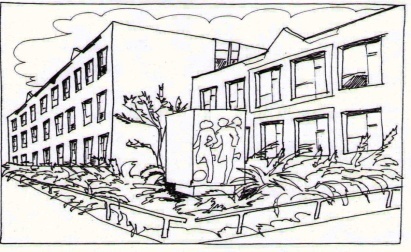 Základní škola Ústí nad Labem,Anežky České 702/17, příspěvková organizace   400 07 Ústí nad LabemIČ:  44555474tel.: 475 500 032, 606 841 265e-mail:  sekretariat@zsanceske-ul.cz									QUICK IT									Ing. Martin Durchánek									Ke Třem křížům 154/1									400 07  Ústí nad Labem 									IČ: 03427617 Objednávka č. 94/2021Dobrý den,     na základě Vaší cenové nabídky v částce 334.200,--Kč objednáváme u Vás 60 kusů tabletů typ: Lenovo Tab M10 FHD Plus 4GB + 128GB Iron Grey + Smart Charging Station. Děkujeme S pozdravem   V Ústí nad Labem 3.6.2021						Mgr. Jindra Šteflová									     ředitelka školy